附件4：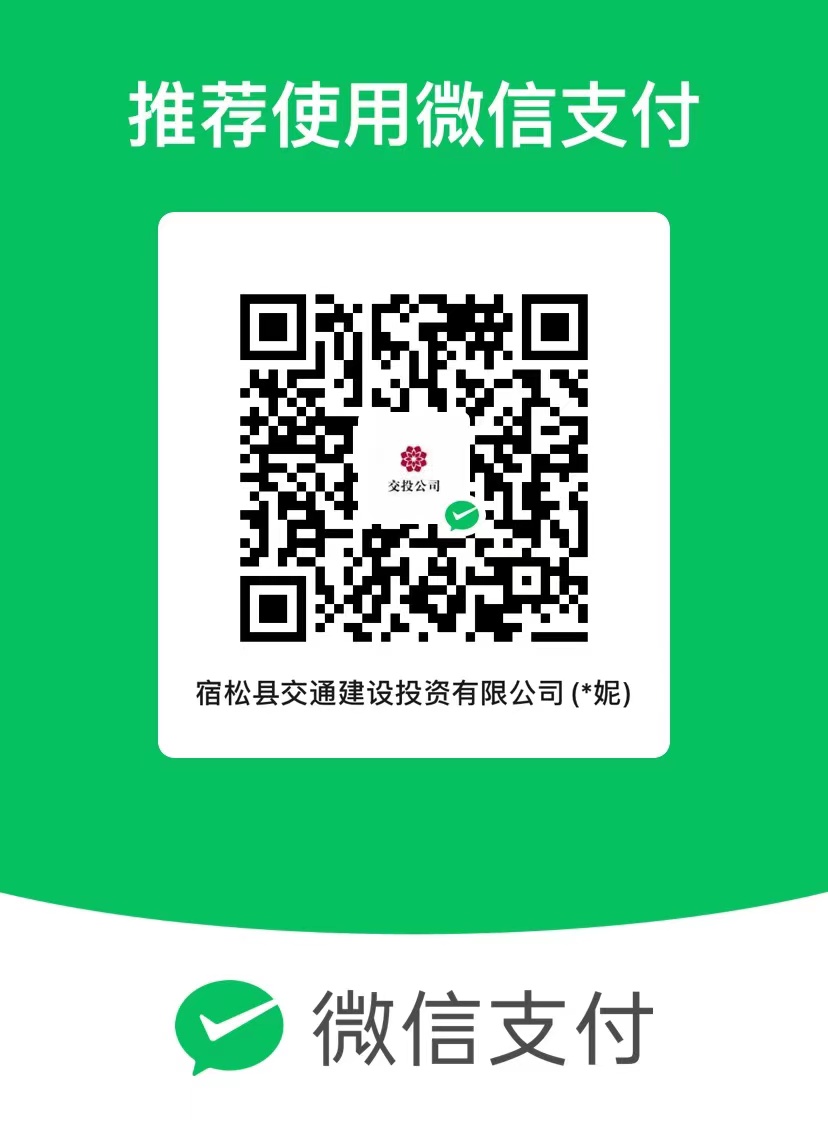 注：请各考生缴费时备注报考岗位代码+姓名